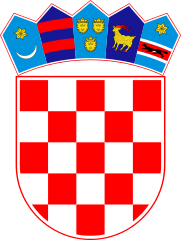 KLASA: 021-05/21-01/63URBROJ: 2178/02-03-21-1Bebrina, 16. prosinca 2021. godineNa temelju članka 31. stavka 3. Zakona o postupanju s nezakonito izgrađenim zgradama („Narodne novine“, broj 86/12, 143/13, 65/17 i 14/19) i članka 32. Statuta općine Bebrina („Službeni vjesnik Brodsko-posavske županije“ broj 02/2018, 18/2019 i 24/2019 i “Glasnika Općine Bebrina“ broj 01/2019, 2/2020 i 4/2021) Općinsko vijeće općine Bebrina na 5. sjednici održanoj 16. prosinca 2021. godine, donosi Izmjena Programautroška sredstava ostvarenih od naknade za zadržavanje nezakonito izgrađenih zgrada u prostoru u 2021. godini Članak 1.U Programu utroška sredstava ostvarenih od naknade za zadržavanje nezakonito izgrađenih zgrada u prostoru u 2021. godini („Glasnik Općine Bebrina“ broj 9/2020) (u daljnjem tekstu: Program) mijenja se članak 2. i glasi:„Prihod od naknade za zadržavanje nezakonito izgrađenih zgrada u prostoru planira se u Proračunu općine Bebrina za 2021. godinu u iznosu od 5.000,00 kuna.Sredstva su planirana na rashodima na aktivnosti K100507- izgradnja dječjih igrališta, parkirališta, autobusnih ugibališta, pješačkih staza i ostalih javnih površina.“Članak 2.	U ostalim dijelovima Program ostaje nepromijenjen.Članak 3.Ova I. izmjena Programa stupaju na snagu osmog dana od dana objave u „Glasniku Općine Bebrina“.OPĆINSKO VIJEĆE OPĆINE BEBRINA                             Predsjednik Općinskog vijeća                                ____________________						   	      		 Mijo Belegić, ing.Dostaviti:Ministarstvo prostornog uređenja, graditeljstva i državne imovineJedinstveni upravni odjel, sjednice općinskog vijećaGlasnik Općine BebrinaPismohrana.